Newsletter June 26, 2022       1 Kings  19: 9-21   1 Corinthians 2: 1-5   Luke 9: 51-62   New Sermon Series - Lighting The WayWould you like to know how to deepen your relationship with God, form community and get involved?  Then join us for the next four weeks as we learn how to Light the Way in Central Florida!  Each week, in addition to the message on Lighting the Way, we will also be giving you opportunities to delve deeper into the community at Holy Cross.It is time to  Celebrate!  On the last week of the sermon series "Lighting The Way" June 26th, we will have one joint celebration service at 10am followed by a cookout at 11:30.Here are some ways to stay plugged in to HCLM:Prepare for Sunday Services – worship song set lists, scripture readings, and questions for deeper thinking will be posted throughout the week on Facebook and InstagramPraying for You – We have always believed in the power of prayer. If there is something weighing on your mind or want to submit a prayer, let us know through our prayer request form or email prayer@hclm.org.Online or In Person Services – Sunday at 8:00 a.m. for traditional service or 10:00 a.m. for contemporaryHoly Cross Lake Mary Podcast – Check out and subscribe to our new podcast on iTunes or Spotify. You can also simply ask Alexa to “play the Holy Cross Lake Mary Podcast”Tithes & OfferingsWe give because we recognize that God has blessed us immensely and so we honor Him by giving back to Him out of our tithes and offerings. You can give online at hclm.org/give or mail to church address at 780 N Sun Drive, Lake Mary, FL 32746.Upcoming Events and ActivitiesYouth Mission Trip: July 17th – July 23rd:  Is full! The youth group is going to Avery County,North Carolina and partnering with Habitat for Humanity. Don't forget to check out the new coffee shop to support the youth group! The Amazing Adventure Hunt (Sanford): The Hays family is hosting 3 "Amazing Adventure Hunts" to raise money for the charter bus to North Carolina. The dates and times are June 25th at 10am and 6pm, and June 26th at 6pm. A very fun experience! For more information click on this link amazingadventurehunts.com or email Renee Hays  at reneethechef@gmail.comLCMS National Youth Gathering - To register for Youth Gathering contact Heidi at edsfamily@hotmail.com or register in the Mean Bean Coffee Shop. For more info click here Youth & Children’s MinistryKids Church!!!  - Is taking a summer break and will return August 7th at 10 am.Kids K-5 Join Children’s Director Emily at 10 am in the Children’s Center! Great News, the kid's church is growing, and Emily could use your help when it returns on August 7th. Contact ewright@thehcla.org  if you can help.Youth Ministry Join Youth Director Blake during the 9 am Education Hour at the Mean Bean Coffee Shop - will resume Sunday July 10th.NEW TIME! Next Youth Group will be meeting on July 13th @ 1:30 - 3 pm in "The Mean Bean" coffee shop!LCMS National Youth Gathering! – The LCMS (Lutheran Church Missouri Synod) is holding their National Youth Gathering in Houston Texas! This is a youth conference that our synod puts on in a different city every three years. For the first time in a long time, we will be sending a group to attend! This conference is for those currently in 8th grade to those in 12th grade. If this is something that you or your student(s) are interested in, please let Blake know! Thank you to all who supported their  spring bake sales and service fundraisers! They successfully funded their registration, hotel and evening meals!  To register for Youth Gathering contact Heidi at edsfamily@hotmail.com or register in the Mean Bean Coffee Shop. For more info click here L-Team News and Calendar*Sunday Adult Bible Study  9 a.m.Student Ministry 10 a.m.Sunday School 10 a.m. – upstairs in the Children’s Center with Emily (On summer break, will return August 7th)Monday Men’s Bible Study 7 a.m. (Pastor Chris)Men’s Ministry 7:30 p.m. Ladies Book Club (4th Monday only) 7 p.m. Wednesday Wednesday Morning Bible Study 10:30 a.m.  Worship Team Practice 6:45 p.m. Thursday  Ladies Bible Study by LWML will meet in the coffee shop on June 30th at 6:30pm. For more information Sharon Shyrock (ssshyrock@yahoo.com). Next Week & Beyond*If you are interested in starting an L-Team or your existing L-Team has resumed, please email lwallis@hclm.org or reach out to one of the pastors. Volunteer Spotlight: The Dream Builders Team The Dream Builders wanted to give Holy Cross a big thank you for their support.  The Dream Builders team had such a great time this year fundraising and helping to build a house right here in Sanford!  Fourteen women, some members at Holy Cross, worked together to raise over $14,000!  $3,500 of that total came from Holy Cross Lake Mary.  We are grateful to the church for their financial contribution and support of this charity.  We are thankful to all the women who gave their time and used their skills to create and execute really great fundraisers including a poker tournament in Oviedo.  During our two build days in April, we learned to use pneumatic nail guns and signed the house for the new homeowner who will hopefully move in this Summer.  Women Build is an empowering project in so many ways.  We felt like real partners in helping families create a home and stability during a challenging time.  We hope you might consider joining us next year!    Contact:  Sara Russell, sarahoyer@gmail.com or call 773-710-6871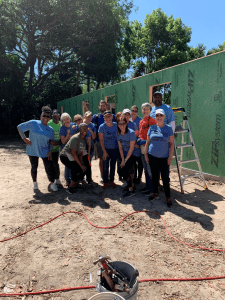 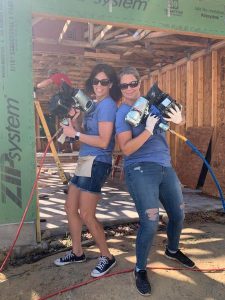 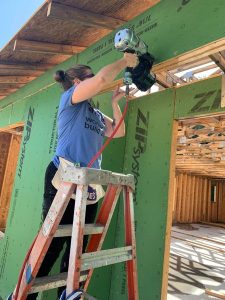 Holy Cross has always had a faithful group of servants helping during the 8 am and 10 am service. We need more! Please see Pastor Matt or email him at mwallis@hclm.org if you can help with ushering or as a communion assistant.There are some exciting things happening at youth group, and one of the most exciting things is that our youth group is growing! With growth, we are in need of small group adult leaders for both middle school and high school students. Being a small group leader is an incredible way to get involved in our church community as well as getting to know students who are the future of the Church! If you or somebody you know may be interested in being a part of what happens at Holy Cross on Wednesday nights, please let Blake know at bwright@thehcla.org!Announcements & Updates  Save the Date: Family Game and Movie Night – Emily will be hosting a family night in the community center on Friday, July 15th (6pm -9pm). Bring some of your favorite games, cozy blanket or bean bag and have a fun time with your family and friends. Emily is supplying the popcorn! For more information contact ewright@thehcla.org. Job openings at Holy Cross Lutheran AcademyAccepting resumes for the 2022-2023 School Year for the following positions: Secondary Math Teacher, Elementary Teacher, Secondary Language Arts Teacher, Part-Time Secondary Spanish Teacher, and Substitute Teachers. (Holy Cross Lutheran Academy offers employment opportunities to qualified individuals who desire to serve Christ  as well as the students, families, and staff of HCLA.) For more information go to https://thehcla.org/careers/Metal Collection Notes:Aluminum cans and any other non-serviceable metals can be recycled. Two collection points are available: the blue box in the courtyard and the other is behind the dumpster inside the enclosure. All aluminum cans and any metal objects no longer serviceable are gladly accepted. All donations are greatly appreciated for this worthy cause. Thank you! Contact Warren Jennison @321-377-8524 with any questions/comments about the ministry. All profits go to the youth. Communion:Communion is available in our in person services (1st and 3rd Sunday at 8am and 2nd & 4th Sunday at 10am). For those who are not able to get to a service or are not yet comfortable attending in person services, please contact the office or one of the pastors and we will be happy to make other arrangements. Prayers of the ChurchPrayers of ThanksgivingYouth Mission Trip - thank you to everyone who helped support the mission trip. Registration is full. Thankful for all our youth that are willing to help others. Prayers of HealingJose Alfonso –  going in for open heart surgery on July 1st at 9am. Please pray for a successful surgery and quick recovery.Prayers of ComfortLee Kellerman –  Passed away on June 22nd. At Lee Kellerman's request and the families, no memorial service. Prayers of comfort for all his family and friends.*Pray for all those suffering from coronavirus General PrayersWe pray today for our nation and our world. We ask that God would be with all of our leaders and elected officials; we pray that He would bring peace to the world, an end to violence and especially watch over Christians that are facing persecution.Prayers for Healing from CancerLaken Binkley					Mikki LegerGary Brown					Lori LuedtkeBecky Burrell					Charaline LunaKyle Corbett					Jean MactyeDeb Fadool					Rick MannTosha Feldman				Kathy MorganMichael Francis				Walt ShieldsPat Goodwine					Karen SchlueTodd Haynes					Debbie ShafferJerry Gross					Gina ShafferRick Lembrich				Sue StarkBruce Asher					Scott WilliamsAustin Chen					Mary Lee Sovars“Casting a light to help those who are lost find their way in Christ”Sunday Services at 8:00 a.m., and 10:00 a.m. in the Worship Centerand Online on Facebook and YouTube.com/hclmPastor Matt Wallis (mwallis@hclm.org)Pastor Chris Johnson (chrisj@hclm.org)www.hclm.org Facebook: facebook.com/lakemarychurch